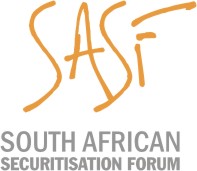 MEMBERSHIP APPLICATION FORMORGANISATION DETAILSORGANISATION’S ADDRESS
PROPOSED NOMINATED REPRESENTATIVEAll enquires & applications should be directed to:The South African Securitisation ForumPO Box 366 Plumstead 7801Telephone (021) 794 5480 / 083 457 5260  
Securitisationforum.sa@outlook.com ANNUAL FEE & PAYMENTS DETAILSMembership fees are determined on a pro-rata basis for the membership year beginning 1 March to 28 February. Full 12 months membership is determined by the size of the organisation. Payment of fees is required within 14 days of the receipt of the membership invoice.DECLARATIONThe Applicant applies for membership of The South Africa Securitisation Forum for the 2023/2024 subscription year and agrees upon approval of its application:to be bound by the Rules from time to time of The South African Securitisation Forum (‘the Rules’);to ensure compliance with the Rules by the Applicant’s proposed Nominated Representative.YOUR BUSINESS Please tick the appropriate category that best describes your organisation (tick the box)Please summarise the nature of your businessAll enquires & applications should be directed to:The South African Securitisation ForumP.O. Box 366, Plumstead 7801Telephone   (021) 794 5480 /083 457 5260Securitisationforum.sa@outlook.comFirm / Company NameVat Registration Number  Street AddressStreet AddressStreet AddressCityCityProvincePostcodeCountry (If outside South Africa)Country (If outside South Africa)Country (If outside South Africa)Country (If outside South Africa)Telephone NoTelephone NoTelephone NoPostal AddressPostal AddressPostal AddressPostcodeCountry (If outside South Africa)Country (If outside South Africa)Country (If outside South Africa)Country (If outside South Africa)WebsiteNameTitle in OrganisationStreet Address	CityProvinceProvincePostcodePostal AddressDirect TelephoneCellphone  EmailSIGNED for and on behalf of  SIGNED for and on behalf of  (INSERT FIRM / COMPANY NAME OF APPLICANT)(INSERT FIRM / COMPANY NAME OF APPLICANT)(INSERT FIRM / COMPANY NAME OF APPLICANT)(INSERT FIRM / COMPANY NAME OF APPLICANT)	by  (FIRST PROPOSED NOMINATED REPRESENTATIVE)(FIRST PROPOSED NOMINATED REPRESENTATIVE)(FIRST PROPOSED NOMINATED REPRESENTATIVE)(FIRST PROPOSED NOMINATED REPRESENTATIVE)DateIssuerInvestorInvestment BankLaw FirmTrusteeAccounting FirmRating AgencyOther (please specify)